MÅLSELV KOMMUNE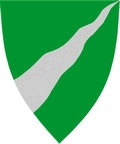 Haldis og Colin Eriksens minnefondSøknadsskjema for stipend
Følgende bekreftelser skal legges ved søknaden:
1. Bekreftelse på deltakelse på kurset/utdanningen/skolen som det søkes stipend for.
2. Bekreftelse på fysisk funksjonshemming fra skolen eller lege.Sted: __________________       Dato: _________________________________________________________________________
Søkers underskrift (eller foreldre/foresatte dersom søker er under 18år)Søkerens navn:Søkers fødselsdato:Folkeregistrert adresse: Bostedsadresse: (dersom annen enn i pkt.3)Dersom stipend tildeles, skal beløpet utbetales til bankkonto nr:Hvilken utdanning søkes det stipend for?(Oppgi undervisningsstedets navn, adresse, klasse/linje)Andre Stipend:  Har søker mottatt andre stipend for nevnte utdanning? Ja/Nei  (stryk det som ikke passer)  Hvis ja, oppgi beløp og fra hvem: ________________________________________________________________________________________________________________________________________________________Eventuelt studielån dette skoleåret utgjør kr: _______________________________________